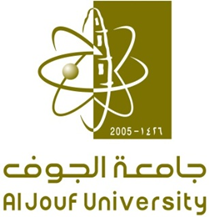 نموذج محضر اجتماع لجنة التأديبالكلية: ...............................نموذج محضر اجتماع لجنة التأديبالكلية: ...............................نموذج محضر اجتماع لجنة التأديبالكلية: ...............................بعد اجتماع لجنة التأديب بالكلية والاطلاع علي محضر الغش المتعلق بضبط الطالب / .................................... والرقم الجامعي / .............   بالقسم / .................     وباستخدام/ .....................................		وحسب اللائحة التأديبية :-........................................................................................................................................................................................................................................................................................................................................................................................................................................................................................................................................................وعلية توصي اللجنة التأديبية:-حرمان الطالب مادة الغش: ..................................   ومادة سابقة :..............................ومادة تالية: .......................................   حسب الجدول النهائي للامتحانات. أعضاء اللجنة التأديبية:-بعد اجتماع لجنة التأديب بالكلية والاطلاع علي محضر الغش المتعلق بضبط الطالب / .................................... والرقم الجامعي / .............   بالقسم / .................     وباستخدام/ .....................................		وحسب اللائحة التأديبية :-........................................................................................................................................................................................................................................................................................................................................................................................................................................................................................................................................................وعلية توصي اللجنة التأديبية:-حرمان الطالب مادة الغش: ..................................   ومادة سابقة :..............................ومادة تالية: .......................................   حسب الجدول النهائي للامتحانات. أعضاء اللجنة التأديبية:-بعد اجتماع لجنة التأديب بالكلية والاطلاع علي محضر الغش المتعلق بضبط الطالب / .................................... والرقم الجامعي / .............   بالقسم / .................     وباستخدام/ .....................................		وحسب اللائحة التأديبية :-........................................................................................................................................................................................................................................................................................................................................................................................................................................................................................................................................................وعلية توصي اللجنة التأديبية:-حرمان الطالب مادة الغش: ..................................   ومادة سابقة :..............................ومادة تالية: .......................................   حسب الجدول النهائي للامتحانات. أعضاء اللجنة التأديبية:- وكالة الجامعة للشؤون التعليمية، (أ/10)	 وكالة الجامعة للشؤون التعليمية، (أ/10)	 وكالة الجامعة للشؤون التعليمية، (أ/10)	